HASPI Medical Biology Lab 20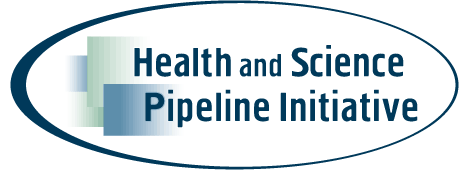 Evidences of EvolutionLab Answer Sheet 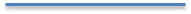 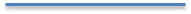 